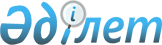 Вопросы Агентства по миграции и демографии Республики Казахстан
					
			Утративший силу
			
			
		
					Постановление Правительства Республики Казахстан от 12 января 1998 г. N 8 Утратило силу - постановлением Правительства РК от 21 июля 1999 г. N 1020 ~P991020.
      Сноска. Утратило силу постановлением Правительства РК от 21.07.1999 № 1020.
      В соответствии с Указом Президента Республики Казахстан от 8 декабря 1997 г. N 3783 "О создании Агентства по миграции и демографии Республики Казахстан" Правительство Республики Казахстан постановляет: 
      1. Утвердить Положение об Агентстве по миграции и демографии Республики Казахстан (прилагается). 
      2. Утвердить структуру аппарата Агентства по миграции и демографии Республики Казахстан согласно приложению. 
      3. Утвердить штатную численность аппарата Агентства по миграции и демографии Республики Казахстан в количестве 30 единиц, в том числе за счет сокращения численности работников Министерства труда и социальной защиты населения Республики Казахстан в количестве 13 единиц. 
      4. Установить лимит служебных легковых автомобилей в количестве 3 единиц. 
      5. Утвердить численный состав коллегии Агентства по миграции и демографии Республики Казахстан - 9 человек. 
      6. Министерству финансов Республики Казахстан выделить необходимые ассигнования на содержание аппарата Агентства по миграции и демографии Республики Казахстан. 
      7. Акимам областей, города Алматы и столицы обеспечить исполнение Закона Республики Казахстан "О миграции населения" в части создания территориальных органов по миграции и демографии. 
      8. Внести в постановление Правительства Республики Казахстан от 12 ноября 1997 г. N 1551 "Вопросы реализации Указа Президента Республики Казахстан от 10 октября 1997 г. N 3655" следующее изменение: 
      в приложении 2 к указанному постановлению: 
      по строке "Минтрудсоцзащиты" цифру "174" заменить цифрой "161". 
      9. Агентству по миграции и демографии, Министерству труда и социальной защиты населения Республики Казахстан в месячный срок внести предложение о приведении ранее изданных актов Правительства Республики Казахстан в соответствие с Указом Президента Республики Казахстан от 8 декабря 1997 г. N 3783, а также настоящим постановлением. 
      Премьер-Министр
      Республики Казахстан
      Реализация государственной политики в области миграции населения и обеспечение политики по росту численности населения. 
                                I. Общие положения 
      1. Агентство по миграции и демографии Республики Казахстан (далее - Агентство) является центральным исполнительным органом, не входящим в состав Правительства Республики Казахстан, осуществляющим свою деятельность во взаимодействии с другими республиканскими органами исполнительной власти, акимами областей, города Алматы и столицы. 
      2. Агентство в своей деятельности руководствуется Конституцией Республики Казахстан, законами, актами Президента и Правительства Республики Казахстан, иными нормативными правовыми актами Республики Казахстан, международными договорами, а также настоящим Положением. 
      3. Агентство является юридическим лицом, имеет самостоятельный баланс, расчетный и иные (в том числе валютные) счета в учреждениях банков, гербовую печать со своим названием на государственном языке, а также другие печати и штампы. 
      4. Финансирование аппарата Агентства осуществляется за счет ассигнований, предусмотренных в республиканском бюджете на содержание центральных исполнительных органов. 
                      II. Приоритеты деятельности Агентства 
      5. Основными приоритетами деятельности Агентства являются: 
      обеспечение закрепленных в Конституции Республики Казахстан прав человека на свободный выбор места проживания, свободу труда, свободный выбор рода деятельности и профессии, свободу выезда, свободу передвижения; 
      реализация миграционной политики в соответствии с законодательством Республики Казахстан, международными нормами и рекомендациями Международной организации по миграции с учетом современного социально-экономического положения республики, ее исторического прошлого и традиций, перспектив развития; 
      всестороннее содействие репатриации казахов на свою историческую родину, организация их расселения и осуществление комплекса других мер обеспечения адресной помощи и социальной защиты переселенцев коренной национальности; 
      содействие упреждения стихийных и неупорядоченных процессов как внутри страны, так и за ее пределами на основе выработки социально-экономических стимулов в среднесрочных и долгосрочных программах действий, базирующихся на прогнозе потенциальной миграции и направления миграционных потоков в связи с изменениями социально-экономической и общественно-политической ситуации; 
      обустройство мигрантов на новом месте проживания при их личном участии и адресной государственной поддержке инициативы и самодеятельности каждого, в первую очередь, переселенцев из зон экологического и стихийного бедствий; 
      запрещение высылки или принудительного возвращения беженцев в страны, откуда они прибыли, кроме случаев, предусмотренных международными договорами; 
      сотрудничество с другими странами по вопросам миграции населения, в том числе в области снижения нелегальной миграции; 
      анализ и прогнозирование демографических процессов, обеспечение политики по росту численности населения республики. 
                          III. Основные задачи Агентства 
      6. Основными задачами Агентства являются: 
      разработка и реализация государственной миграционной и демографической политики, обеспечивающей рост численности населения; 
      координация всей работы в области миграции населения в республике; 
      разработка проектов законов, других нормативных правовых актов, подготовка предложений по совершенствованию действующего законодательства в области миграции населения и демографии; 
      разработка проектов государственных миграционных и демографических программ, обеспечение их реализации; 
      оказание адресной помощи и поддержки мигрантов в порядке, установленном законодательством Республики Казахстан; 
      содействие репатриантам и другим мигрантам в получении земельных участков и жилья из республиканского земельного и государственного жилищного фондов в соответствии с законодательством Республики Казахстан; 
      подготовка проектов соглашений (договоров) с другими государствами, их правительственными органами по вопросам миграции населения; 
      организация приема и временного размещения репатриантов, оказание им помощи и содействие в обустройстве на новом месте жительства. Работа с беженцами и другими переселенцами; 
      признание в соответствии с законодательством правового статуса лиц, прибывшим на территорию республики; 
      управление миграционными процессами в стране; 
      осуществление в установленном порядке сотрудничества с международными и зарубежными организациями по вопросам миграции. 
                              IV. Функции Агентства 
      7. Агентство в соответствии с возложенными на него задачами осуществляет выполнение следующих функций: 
      анализирует и прогнозирует миграционные процессы в стране и ежегодно информирует об этом Правительство Республики Казахстан и местные исполнительные органы; 
      вырабатывает предложения о мерах по регулированию миграции населения; 
      разрабатывает проекты основных направлений, республиканских и межгосударственных концепций и программ в области миграции населения и демографии, обеспечивает их выполнение; 
      разрабатывает текущие и долговременные прогнозы внутренней и внешней миграции, демографической ситуации в республике; 
      осуществляет контроль за реализацией законодательства по проблемам миграции. Вносит предложения по приостановлению действия приказов, инструкций, указаний министерств и ведомств, организаций, противоречащих действующему законодательству и нормативным актам Республики Казахстан по вопросам миграции; 
      изучает проблемы казахской диаспоры за рубежом, связанные с добровольным переселением на историческую родину; 
      вносит на рассмотрение Правительства Республики Казахстан предложения по формированию квоты иммиграции; 
      организует совместно с территориальными органами по миграции и демографии: 
      переселение, прием и обустройство беженцев, репатриантов (оралманов), реэмигрантов и вынужденных переселенцев в пределах утвержденной квоты иммиграции; 
      регистрацию и учет мигрантов, выплату им в установленном порядке дифференцированных пособий и других выплат; 
      рассматривает обращения организаций и выдает лицензии на привлечение (прием на работу) в Республику Казахстан иностранной рабочей силы. Анализирует эффективность использования привлекаемой рабочей силы в течение срока действия лицензий; 
      изучает и готовит заключения по предложениям представительств Казахстана за рубежом, органов государственного управления, а также отдельных организаций о ходатайствах иностранцев и членов их семей о переселении в республику в соответствии с установленной квотой иммиграции; 
      руководит и координирует работу миграционных служб областей, города Алматы и столицы; 
      рассматривает и решает в установленном порядке вопросы компактного расселения репатриантов (оралманов) с учетом обеспечения их занятости; 
      распределяет финансовые средства и материальные ресурсы, выделяемые в соответствии с законодательством, на решение проблем миграции. Осуществляет контроль за использованием выделенных средств, в необходимых случаях производит перераспределение неизрасходованных средств, исходя из приоритетов и сроков реализации миграционных и демографических программ; 
      сотрудничает с международными организациями по вопросам демографии и миграции населения, в установленном порядке принимает участие в их работе; 
      вносит в установленном порядке предложения по ратификации Республикой Казахстан конвенций и других международных соглашений по вопросам миграции населения; 
      рассматривает письма, жалобы и предложения граждан, принимает по ним необходимые меры, ведет прием граждан по относящимся к компетенции Агентства вопросам. 
                                V. Права Агентства 
      8. В пределах своей компетенции Агентству предоставляется право: 
      принимать решения, обязательные для центральных и местных исполнительных органов, организаций, независимо от форм собственности, должностных лиц и граждан; 
      заключать по поручению Правительства Республики Казахстан соглашения с правительственными органами, ведомствами, предприятиями, учреждениями, организациями других государств по вопросам добровольного переселения в Республику Казахстан соотечественников, вынужденно или добровольно покинувших территорию Республики Казахстан, а также по трудовой миграции; 
      принимать решения по ходатайствам иммигрантов о признании их репатриантами (оралманами), реэмигрантами, вынужденными переселенцами либо беженцами или об отказе им в этом; 
      принимать письменные ходатайства лиц, желающих получить политическое убежище в Республике Казахстан, оформлять необходимые документы и в установленном порядке выдавать свидетельства о предоставлении политического убежища; 
      участвовать в разработке мер финансово-кредитной, инвестиционной, налоговой, региональной политики, влияющей на состояние миграции населения и демографии в Республике Казахстан; 
      разрабатывать и вносить на рассмотрение Правительства Республики Казахстан нормативные правовые акты по вопросам миграции и демографии; 
      давать соответствующие разрешения иностранцам и лицам без гражданства на осуществление трудовой деятельности; 
      запрашивать от центральных и местных исполнительных органов, в том числе от Комитета по статистике и анализу Агентства по стратегическому планированию и реформам Республики Казахстан, сведения по вопросам, относящимся к компетенции Агентства. Вносить в установленном законодательством порядке предложения по совершенствованию форм первичного учета и статистической отчетности по вопросам демографии и миграции населения; 
      организовывать благотворительные акции и мероприятия, направленные на социальную поддержку мигрантов; 
      проводить в установленном порядке конференции и семинары, осуществлять издательскую деятельность, в том числе выпускать справочную и другую печатную продукцию по проблемам демографии и миграции населения. 
      VI. Организация деятельности и ответственность Агентства 
      9. Агентство возглавляет Председатель, назначаемый Правительством Республики Казахстан. 
      Председатель Агентства имеет заместителя, назначаемого Правительством Республики Казахстан по представлению Председателя Агентства. 
      Председатель Агентства: 
      несет персональную ответственность за выполнение возложенных на Агентство задач; 
      утверждает штатное расписание центрального аппарата Агентства в пределах численности и фонда оплаты труда работников, установленных Правительством Республики Казахстан, смету расходов на его содержание, а также положения о структурных подразделениях; 
      издает приказы и дает указания в пределах своих полномочий, обязательные для исполнения органами всей миграционной службы республики. 
      10. В Агентстве образуется коллегия, численность которой утверждается Правительством, а персональный состав - Председателем Агентства. 
      11. В областях, городе Алматы и столице образуются управления по миграции и демографии, в районах - отделы миграции. Начальники управлений по миграции и демографии назначаются на должность и освобождаются от должности акимами соответствующих областей, города Алматы и столицы по согласованию с Председателем Агентства. 
      Финансирование аппаратов областных управлений, управлений городов республиканского значения и столицы по миграции и демографии осуществляется за счет местного бюджета. 
      Управление миграции
      Управление анализа, разработки и реализации миграционных и
      демографических программ
      Отдел по организации работы Агентства по миграции и демографии
      Республики Казахстан
					© 2012. РГП на ПХВ «Институт законодательства и правовой информации Республики Казахстан» Министерства юстиции Республики Казахстан
				Утвержденопостановлением Правительства
Республики Казахстан
от 12 января 1998 г. N 8                               ПОЛОЖЕНИЕ                 об Агентстве по миграции и демографии                          Республики Казахстан                                 Миссия Приложениек постановлению Правительства
Республики Казахстан
от 12 января 1998 г. N 8                               СТРУКТУРА             аппарата Агентства по миграции и демографии                        Республики Казахстан